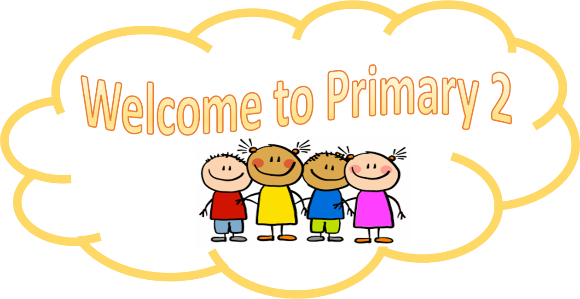 August 2023Dear Adults,I hope you all had a wonderful summer. I cannot believe that 6 weeks passed so quickly. It has been great to be back and I have loved getting to know the class. I am delighted at how well the class have settled in to primary 2 and back into a school routine. Please ensure that all belongings are named: school clothing, jackets, bags, shoes, pencil cases, packed lunch boxes, and water bottles. This allows for easy return to the owner should anything get lost. It would be helpful if pupils come to school wearing shoes they can independently fasten. Pupils are encouraged to bring a pencil and a rubber to school.Numeracy
This term pupils will be revising and consolidating their knowledge of numbers to 20. They will then move on to addition and subtraction within 20.Literacy
Pupils will continue to develop their knowledge of sounds and blending sounds together to build words.  P2 pupils will revise any single sounds that they are not yet secure with before moving on to learn about joined sounds.Phonics homework will be posted on Google classroom weekly. Further information will be posted alongside sounds and words for the week.Reading will be heard in class as and reading books will go home.  Please don’t be alarmed if your child is given books that they have read before as it may be that they need to revisit some books to regain their confidence or because they need to build up skills.  For example, they may need to build back up their reading fluency, comprehension skills or word attack strategies and revising previous titles can help with this. Topic
This Term we will be sharing some of the wonderful stories written by Julia Donaldson and using these as a stimulus to explore a variety of themes including school, our family, friendships, homes and the local environment.  By listening to these stories, pupils will have opportunities to pick out and discuss interesting vocabulary, identify rhyming words and practise sequencing a familiar story.  We will create a variety of art and craft pieces linked to the books and use some of the stories as a basis for our own story writing. 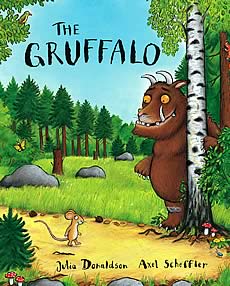 P.E
This term P.E will take place on a Monday and Friday. This may take place outdoors and pupils should be appropriately dressed including footwear. In addition to timetabled P.E lessons, pupils will have opportunities for the Daily Mile and other outdoor activities throughout the week. Please ensure your child has weather appropriate clothing, and footwear, with them each day.Weekly Timetable
Monday: PE with Mrs Storey
Tuesday: 
Wednesday: Assembly
Thursday: RME with Mrs Rennie
Friday: Library, PE, Golden Time Class Charter
Over the last few weeks we have been learning all about The United Nations Convention on the Rights of the Child (UNCRC).  We explored the different articles and the roles of children and adults to help us create our class charter below:We are kind and look after othersWe are honestWe look after propertyWe play nicely and include othersWe tidy the classroom and other areasWe listen carefully to othersWe try our best These are linked to the following UNCRC articles:Article 13 – The right to be listened to when sharing opinionsArticle 29 – The right to an education
Article 31 – The right to playDates for the DiarySponsored walk – Friday 29th SeptemberParent Consultations – Wednesday 4th and Thursday 5th October, further details to followCrazy Hair Day – Friday 6th OctoberLast day of term – Friday 13th OctoberIf you need to get in touch with me please e-mail the school office and it will be passed on, alternatively, pop a note in your young person’s diary and ask them to let me know. I am looking forward to a great year in primary 2 and I hope you all are too!Miss Mellis